FICHE DE RENSEIGNEMENTS 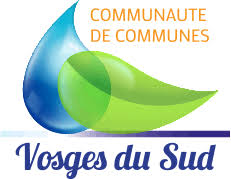 ACCUEIL PERI ET EXTRASCOLAIRE 	Nom de l’enfant	:	Prénom de l’enfant	:				Ecole  :	Sexe 			:				Classe :	Date de naissance 	:  				Bus (Arrêt départ) :……………………………………………………………………………………………………………………………………………………………………RESPONSABLE LEGAL 1Nom :					Prénom :Adresse :CP-Ville :Email : 	Tél domicile : xx-xx-xx-xx-xx	Tél professionnel : xx-xx-xx-xx-xx					Tel portable : xx-xx-xx-xx-xx		Profession : 			Employeur : N° de SS : xxxxxxxxxxxxxxx		Centre de SSCAF : 				N° de CAF 			Régime : ……………………………………………………………………………………………………………………………………………………………………RESPONSABLE LEGAL 2Nom :					Prénom :Adresse :CP-Ville :Email : 	Tél domicile : xx-xx-xx-xx-xx	Tél professionnel : xx-xx-xx-xx-xx					Tel portable : xx-xx-xx-xx-xx		Profession : 			Employeur : N° de SS : xxxxxxxxxxxxxxx		Centre de SSCAF : 				N° de CAF 			Régime : ……………………………………………………………………………………………………………………………………………………………………PERSONNES HABILITEES à prendre en charge l’enfant ou à prévenir en cas d’accident● 	Nom(s) prénom(s) :								Tél : xx-xx-xx-xx-xx	Lien familial : ● 	Nom(s) prénom(s) :								Tél : xx-xx-xx-xx-xx	Lien familial : ● 	Nom(s) prénom(s) :								Tél : xx-xx-xx-xx-xx	Lien familial : ……………………………………………………………………………………………………………………………………………………………………MEDICAL 	(Joindre photocopie des vaccinations à jour) 	□Médecin traitant : 					Commune :				Tél : xx-xx-xx-xx-xxAutorisation d’intervention médicale : OUI □ NON □Allergie : NB : Pour les enfants ayant une allergie ou une particularité, un projet d’accompagnement individualisé (PAI) doit obligatoirement être mise en place entre les différents partenaires accueillant l’enfant sur la journée  HANDICAPType de handicap : NB. Pour les enfants porteurs de handicap, un entretien préalable est réalisé avec les parents afin d’optimiser  la réussite de l’intégration. La structure se réserve le droit d’une période d’essai pour vérifier les conditions de sécurité et de fiabilité de l’organisation dans l’intérêt réciproque de tous les enfants.ASSURANCE	(Joindre l’attestation)					□DROIT A L’IMAGE ET AUDIOVISUEL 	: Je donne mon accord pour des enregistrements audiovisuels, photographies, créations dans le cadre des animations périscolaires et extrascolaires.						OUI □ NON □COMMUNICATION : Je donne mon accord pour recevoir des informations utiles sur ma boîte mail 	OUI □ NON □Je donne mon accord pour recevoir des informations utiles par SMS		OUI □ NON □		Je soussigné(e) ……………………………………………………………………déclare exacts les renseignements notifiés ci-dessus et m’engage à vous signaler par écrit tout changement concernant ma situation.  	Je prendrai connaissance des règlements intérieurs de l’école, des accueils péri et extra scolaires et du transport scolaire  consultables et téléchargeables sur le site www.ccvosgesdusud.fr et m’engage à les respecter. 					Fait à ………………………………… le : ……/……/……/					Signature 